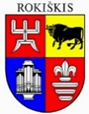 ROKIŠKIO RAJONO SAVIVALDYBĖS TARYBASPRENDIMASDĖL ROKIŠKIO JUOZO TUMO-VAIŽGANTO GIMNAZIJOS PAVADINIMO IR BUVEINĖS PAKEITIMO BEI NUOSTATŲ PATVIRTINIMO 2024 m. gegužės 30 d. Nr. TS-219RokiškisVadovaudamasi Lietuvos Respublikos vietos savivaldos įstatymo 15 straipsnio 2 dalies 9 ir 16 punktais, Lietuvos Respublikos civilinio kodekso 2.43 straipsniu, 2.49 straipsnio 1 ir 4 dalimis, Lietuvos Respublikos biudžetinių įstaigų įstatymo 5 straipsnio 3 dalies 1 ir 4 punktais, Lietuvos Respublikos švietimo įstatymo 43 straipsnio 4 dalimi, 44 straipsnio 4 dalimi, Rokiškio rajono savivaldybės bendrojo ugdymo mokyklų tinklo pertvarkos 2021–2025 metų bendruoju planu, patvirtintu Rokiškio rajono savivaldybės tarybos 2021 m. kovo 26 d. sprendimu Nr. TS-55 (Rokiškio rajono savivaldybės tarybos 2024 m. balandžio 25 d. sprendimo Nr. TS-158 redakcija) „Dėl Rokiškio rajono savivaldybės bendrojo ugdymo mokyklų tinklo pertvarkos 2021–2025 metų bendrojo plano patvirtinimo“, ir atsižvelgdama į Rokiškio rajono savivaldybės mero 2024 m. gegužės 8 d. potvarkį Nr. MV-243 „Dėl teikimo tvirtinti Rokiškio „Romuvos“ gimnazijos nuostatus“ bei į Rokiškio Juozo Tumo-Vaižganto gimnazijos 2024 m. kovo 26 d. prašymą Nr. SD-88 „Gimnazijos pavadinimui pakeisti“, Rokiškio rajono savivaldybės taryba n u s p r e n d ž i a:1. Pakeisti Rokiškio Juozo Tumo-Vaižganto gimnazijos pavadinimą ir nuo 2024 m. rugsėjo 1 d. pavadinti ją Rokiškio „Romuvos“ gimnazija.2. Pakeisti Rokiškio Juozo Tumo-Vaižganto gimnazijos buveinės adresą iš M. Riomerio g. 1, LT-42115 Rokiškis, į Taikos g. 17, LT-42141 Rokiškis, nuo šio sprendimo 4 punkte nurodytų Rokiškio „Romuvos“ gimnazijos nuostatų įregistravimo Juridinių asmenų registre datos.3. Pakeisti nuo 2024 m. rugsėjo 1 d. Rokiškio Juozo Tumo-Vaižganto gimnazijos Suaugusiųjų ir jaunimo skyriaus organizacinę veiklą: 3.1. nebeformuoti jaunimo klasių;3.2. pakeisti skyriaus pavadinimą ir pavadinti jį Suaugusiųjų skyriumi. 4. Patvirtinti Rokiškio „Romuvos“ gimnazijos nuostatus (pridedama).5. Įgalioti Rokiškio Juozo Tumo-Vaižganto gimnazijos direktorių pasirašyti patvirtintus nuostatus ir įpareigoti juos įregistruoti Juridinių asmenų registre.6. Pripažinti netekusiais galios:6.1. Rokiškio rajono savivaldybės tarybos 2008 m. kovo 7 d. sprendimą Nr. TS-3.44 „Dėl Rokiškio suaugusiųjų mokymo centro“;6.2. Rokiškio rajono savivaldybės tarybos 2012 m. gegužės 25 d. sprendimą Nr. TS-6.136 „Dėl Rokiškio r. Pandėlio pradinės mokyklos ir Rokiškio suaugusiųjų mokymo centro vidaus struktūros pertvarkymo“;6.3. Rokiškio rajono savivaldybės tarybos 2014 m. rugsėjo 26 d. sprendimą Nr. TS-167 „Dėl Rokiškio suaugusiųjų ir jaunimo centro vidaus struktūros pertvarkymo“;6.4.  Rokiškio Juozo Tumo-Vaižganto gimnazijos nuostatus, patvirtintus Rokiškio rajono savivaldybės tarybos 2021 m. gegužės 28 d. sprendimo Nr. TS-128 „Dėl Rokiškio suaugusiųjų ir jaunimo mokymo centro reorganizavimo“ 3 punktu nuo šio sprendimo 4 punkte nurodytų Rokiškio „Romuvos“ gimnazijos nuostatų įregistravimo Juridinių asmenų registre datos.Sprendimas per vieną mėnesį gali būti skundžiamas Regionų apygardos administraciniam teismui, skundą (prašymą) paduodant bet kuriuose šio teismo rūmuose, Lietuvos Respublikos administracinių bylų teisenos įstatymo nustatyta tvarka.Savivaldybės meras 				                                             Ramūnas Godeliauskas Rita Elmonienė